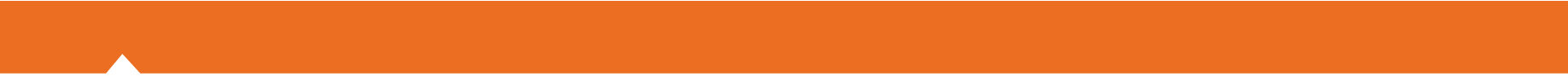 STATEWIDE MEDICAL AND HEALTH EXERCISEMEDICAL EXAMINER/CORONER OBJECTIVESPandemic InfluenzaHow To Use This Document: The purpose of this document is to provide sample objectives and core capabilities for exercise planners to select from in designing their Statewide Medical and Health Exercise (SWMHE). These core capabilities and their supporting objectives were identified based on previous exercises, incidents, and your feedback.  To use this document, insert your agency/organization’s name in the bracketed text in the header that reads “INSERT NAME OF AGENCY/ORGANIZATION HERE”. Review the suggested core capabilities and objectives and consider them as options to create an Exercise Plan that is tailored to the unique characteristics of your organization and community. Select and modify as needed core capabilities and exercise objectives for your organization based on prior incidents, exercises, and requirements. According to the Federal Emergency Management Agency, ten or fewer objectives are recommended for a full-scale exercise. Additional agency/discipline specific objectives have also been developed to encourage participation by partner agencies and aid with the design of a multi-agency/discipline exercise.  To access these please visit www.californiamedicalhealthexercise.com.CAPABILITY: OPERATIONAL COMMUNICATIONSCAPABILITY: FATALITY MANAGEMENTCAPABILITY: PUBLIC HEALTH AND MEDICAL SERVICESObjective 1:Exercise communications PROCESS internally and externally in accordance with local policies and procedures within the exercise time frameObjective 2:Test REDUNDANT communications modalities within and across response partners in accordance with local policies and proceduresActivityProvide command center communications supportTaskDescriptionRes.B1a 4.2.1Establish communications with the operational area Emergency Operations Center (EOC) and/or the Regional Emergency Operations Center (REOC)Res.B1c 5.2.3Collect/share data on incident situation as requested by the EOC while adhering to applicable laws and statutesObjective CommentsObjective CommentsThis section addresses the communications process both internally and externally, and the use of redundant communication modalities. A continuous flow of critical information should be maintained as needed among multi-jurisdictional and multi-disciplinary emergency responders, incident command posts, agencies, and the governmental officials for the duration of the emergency response operation in compliance with the National Incident Management System (NIMS) and the Standardized Emergency Management System (SEMS), This section addresses the communications process both internally and externally, and the use of redundant communication modalities. A continuous flow of critical information should be maintained as needed among multi-jurisdictional and multi-disciplinary emergency responders, incident command posts, agencies, and the governmental officials for the duration of the emergency response operation in compliance with the National Incident Management System (NIMS) and the Standardized Emergency Management System (SEMS), Objective 3:Test the ability to activate and implement the California Coroner’s Mutual Aid Plan and the California Mass Fatality Management Guide, and activate the Coroner’s Mutual Aid SystemActivityDirect fatality management tactical operationsTaskDescriptionRes.C4a 3.6.2Staff Family Assistance Center (FAC) / Victim Identification Centers to assist with collection of antemortem data collection and conduct death notifications Res.C4a 3.1.2Coordinate with medical facility/Department of Public Health/general medical community― Victim expired under medical care― Physician provided needed medicolegal authority to issue death certificateRes.B1f 3.1Identify public and media messaging strategies in support of the Joint Information Center (JIC) and public healthRes.C4a 3.1.4Establish liaison with the EOC and local public health department to discuss transportation and storage options for decedentsRes.C4a 3.5.1Coordinate local, regional, and State assistance for victim identification and mortuary services, and the processing, preparation, and disposition of remains.― Request State portable morgue― Available resources allocated by State authoritiesRes.C4a 3.4.3Coordinate State assistance for next-of-kin notification and collection of antemortem information― Request appropriate personnel (i.e., psychologists, social services)― Contact local agency or State for use of facilitiesActivityActivate fatality management operationsTaskDescriptionRes.C4a 4.2 Activate and implement mass fatality plans and California Coroner’s Mutual Aid PlanRes.C4a 4.3.2Determine morgue location(s)Res.C4a 4.4Request federal Disaster Mortuary Operations Response Teams (DMORT) as appropriateActivityManage antemortem dataTaskDescriptionRes.C4a 7.1Activate antemortem data collection activities― Key staff on-scene― Provide staff counseling― Meet needs of victims and family of victimsRes.C4a 7.2Conduct collection of antemortem information within the FAC― Interview family― Secure information from general access― Properly dispose of paper copies per Federal, State and/or local regulationsActivityConduct morgue operationsTaskDescriptionRes.C4a 6.4Determine strategies for short and long term storage of decedentsRes.C4a 6.4Identify suitable secondary facilities for fatality management activitiesRes.C4a 6.4Identify prioritization for pick-up of decedentsActivityConduct victim identificationTaskDescriptionRes.C4a 8.3Coordinate with law enforcement on the identification of unidentified bodiesRes.C4a 8.2.5Compare data from morgue and Family Assistance Center (FAC)― Coordinate FAC and morgue― Ensure compatibility w/ other databasesActivityConduct final dispositionTaskDescriptionRes.C4a 9.2Activate next-of-kin and family notification protocols ActivityDemobilize fatality management operationsTaskDescription Res.C4a 10.3.2Provide information to fatality management personnel on resources for psychological and/or medical assistance Objective CommentsObjective CommentsActivate local mass fatality management plans, including decedent surge protocols, family notification, media release, transportation and disposition of remains, and coordination with law enforcement and public health. Activate local mass fatality management plans, including decedent surge protocols, family notification, media release, transportation and disposition of remains, and coordination with law enforcement and public health. Objective 4:Test the ability to gather and share information on potential exposure and disease with local public healthActivitySurveillance and detectionTaskDescriptionPro.B1a 4.2.1Detect suspected outbreak through pattern recognition in ante mortem data, autopsy reports, death certificates, and information reporting from local hospitals, healthcare providers, and reporting systemsObjective CommentsObjective CommentsThis objective tests the ability to conduct surveillance for potential exposure or disease. This objective tests the ability to conduct surveillance for potential exposure or disease. 